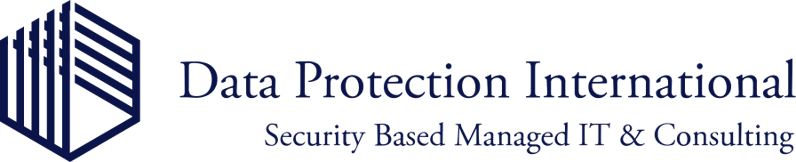 Jackson based Cyber Security Firm Donates $25,000 in Pro Bono Work to Family Services and Children’s AidJACKSON, Mich. – Leading Cyber Security firm, Data Protection International (DPI), donated $25,000 in pro bono services to Family Service and Children's Aid (FSCA) in 2019. The in-kind services included computer and camera installations, I.T. support and encryption."DPI has been a true guardian angel to Family Service and Children's Aid,” said Dr. Bob Powell, chief executive officer, FSCA. “Not only did they help us to move into a new beautiful building, but they have generously updated our entire computer and camera systems, assisted us in maintaining mandatory encryption and have been readily available to meet all of our technological needs. We have been very blessed by their ongoing support and services.”DPI’s client list includes partners from every industry, including medical, dental, wealth management, manufacturing and the non-profit sector. Their unique blend of Senior Network Engineers, Workstation Specialists and Cybersecurity Experts provides their clients with nearly 100 years of combined experience.“For us, technology partnerships aren’t as much about what we do and how we do it, but rather why we do it,” said Michael Johnson, founder and managing partner, DPI. “The what and how are both based in serious cyber security centered cutting- edge technology. But, our why—our basic philosophy, is different. Our philosophy is that we provide businesses with the technology required to keep them up and running and as efficient as possible—even if that means performing extra hours and extra work for clients outside of their contracts.”For more information about DPI or for help protecting your businesses, visit datapi.net or call (517) 888-0909.About Data Protection International Data Protection International is a full-service Secure Managed IT, Web Design, and Digital Marketing Company. We provide partners with peace of mind by proactively maintaining their network, protecting their critical data and creating user-friendly, professional experiences. With cyber security efficiency at the core of our mission, we will protect your data systems that are critical to the operation of your business and the privacy expectations of customers, employees and partners. For more information, visit datapi.net###